SAMMANTRÄDESPROTOKOLL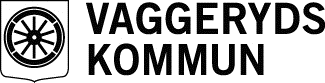 MötesdatumKultur- och fritidsnämnden	2017-11-08Plats och tid	Sessionssalen  kl. 15:00Beslutande ledamöter	Ewa Magnusson (L) (ordförande) Tuula Ingner (S) (vice ordförande) Jan Gustavsson (S)Jan Sjögren (SD)Lars Ljungqvist (KD) Sverker Bernhardsson (C) Lars Seger (M)Tommy Ottosson (S) Mikael Anderberg (MP)Ej tjänstgörande ersättare	Ewa Lundqvist (S) Hillevi Andersson (C) Serif Jusufovicc (S)Övriga närvarande	Göran Svensson (Kultur- och fritidsförvaltningschef) Beata Vilkhed (Kultur- och fritidsnämndens sekreterare)Justeringens plats och tid	Skillingehus, Skillingaryd  2017-11-23UnderskrifterSekreterare	.................................................Ordförande	................................................Justerande	................................................ANSLAG/BEVIS	Protokollet är justerat. Justeringen har tillkännagivits genom anslag.Organ	Kultur- och fritidsnämndenSammanträdesdatum	2017-11-08Datum för anslags uppsättandeProtokollet omfattar	§§121-148Datum för anslags nedtagandeFörvaringsplats för protokollet UnderskriftSkillingehus.................................................Justerandes signatur	UtdragsbestyrkandeMötesdatumKultur- och fritidsnämnden	2017-11-08ÄRENDELISTA§121	Programbudget 2018§122	Taxor och avgifter för HLR (hjärt och lungräddning) kurser och ersättning till extrahjälp till skolan vid brist av lärare§123	Hjärtstartare i kultur- och fritidsnämndens verksamheter§124	Biblioteksplan 2018-2022§125	Kulturpriset 2017§126	Kulturhelgen 2018§127	Hjortsjöns camping - Förslag till beslut om föreläggande§128	Hjortsjöns camping - Ny servicebyggnad på Hjortsjöns camping§129	Medborgarförslag - Bygg ett plank runt ställverket vid campingen iVaggeryd och plantera klängväxter§130	Medborgarförslag - Inför cykelpumpar i våra tätorter§131	Samrådshandling för detaljplan Räven 8 m.fl. Vaggeryds kommun§132	Samrådshandling för detaljplan för del av Stödstorp 2:1 och del avBratteborg 2:6 i Vaggeryds kommun§133	Namnsättning av nya gator och kvarter Gärahov 1:2, Lyckorna samtKlockaren 5 - Lyckorna, Vaggeyryds tätort, Vaggeryds kommun§134	Namnsättning av nytt kvarter Stödstorp 2:1 och del av Bratteborg 2:6, Vaggeryds tätort§135	DHB Västra (Distriktsorganisationen för döva och hörselskadade barn samt barn med språkstörning i västra Sverige – Ansökan om bidrag§136	Lokalsubventioner till föreningar som hyr kommunala lokaler.§137	Digital föreningsplattform§138	Studieförbunden – Bidrag till kulturarrangemang§139	Kultur- och fritidsnämndens decembersammanträde 2017§140	Gåva till Tidsbron§141	Tillsättande av ny tjänst som samordnare inom informationssäkerhet§142	Delgivningar§143	Rapporter§144	Övriga frågor§145	Sund Smart Stark SeniorMötesdatumKultur- och fritidsnämnden	2017-11-08§146	Riktlinjer för lös konst§147	Översyn av föreningsbidrag och aktivitetsstöd§148	Formalisering av framtida utdelning av KulturprisetMötesdatumKultur- och fritidsnämnden	2017-11-08§121Programbudget 2018 Dnr KFN 2017/015BeslutKultur- och fritidsnämnden godkänner förvaltningens redovisning av budget 2018 med ett par justeringar.SammanfattningKultur- och fritidsnämnden beslutade 2017-05-17 att prioritera kommunfullmäktiges mål 1, 5 och 9 som utgångspunkt för kultur- och fritidsnämndens mål för 2018.Övergripande mål 1 för Vaggeryds kommunKommunen skall vara en god och attraktiv kommun att leva, bo och verka i. Det är viktigt att helakommunen får möjlighet att utvecklas. Kultur- och fritidsnämndens mål nr 1Alla som flyttar till/bor i vår kommun hittar en aktivitet/förening som passar dem.Mått/metod för nämndens bedömning av måluppfyllelse	Hög kundnöjdhet att hitta en aktivitet/förening som passar.	Redovisning av hur heltäckande invånarna tycker att utbudet av aktiviteter är.	Ökat antal besök på hemsida och Facebook.	Kultur och fritidsverksamheten syns på första sidan på hemsidan och på ett tillfredsställande sätt.	Upplevelse av att det är lätt att hitta på hemsidan genom att visa utbud – hur hittade du hit?	Kultur/fritidsverksamheten finns representerade i välkomstaktiviteter för nyinflyttade.Övergripande mål 5 för Vaggeryds kommunDet ska vara ett gott förhållningssätt mellan personal, arbetsledning och politiken.Kultur- och fritidsnämndens mål nr 2Kultur och fritidsförvaltningen ska vara en förebild som en bra arbetsplats genom god kommunikation och delaktighet. Mått/metod för nämndens bedömning av måluppfyllelse	Medarbetarna skall uppleva god kommunikation, trivsel och delaktighet på arbetsplatsen.	Avstämning en gång per halvår.Övergripande mål 9 för Vaggeryds kommunMötesdatumKultur- och fritidsnämnden	2017-11-08Vaggeryds kommun ska stärka sin position som en god kulturkommun och verka för ett rikt och varierat föreningsliv i hela kommunen. Kultur- och fritidsnämndens mål nr 3Ta fram en kulturplan i dialog med kulturlivet i kommunen.Mått/metod för nämndens bedömning av måluppfyllelse	Dialog med kulturlivet genomförs (genom exempelvis ettKulturting).	En kulturplan tas fram.	Västra lägret; Flytt av Bissefällarsamlingen och satt i ett sammanhang med fler kulturyttringar.Kultur- och fritidsnämndens mål nr 4	Utveckla dialogen med kommunens föreningar.Mått/metod för nämndens bedömning av måluppfyllelse	Föreningar skall känna sig delaktiga och lyssnade på.	Främja samarbete mellan föreningar genom goda exempel.Kultur- och fritidsnämndens mål nr 5	Underlätta för kommunens föreningar att bedriva verksamhet.Mått/metod för nämndens bedömning av måluppfyllelse	Föreningar skall uppleva det smidigt att ansöka om bidrag, lätt att hitta, fylla i och förstå regelverket.	Skapa en digital föreningsplattform.Positiv utveckling av antalet besökare som söker i registret.Kultur- och fritidsnämnden beslutade 2017-10-26 att mål nr 3, Utveckla Västra lägret som ett kulturcentrum, utgår. Detta mål ingår som del i målet att ta fram en kulturplan och godkände framtagna mått och metoder för bedömning av måluppfyllelse av nämndens fem olika mål.BeslutsgångNämnden diskuterar ärendet.Ordförande föreslår att nämnden godkänner Programbudgeten för 2018 med en ändring i kommentar till programbudget gällande biblioteket i Skillingaryd.Ordförande konstaterar att det finns ett förslag till beslut ordförandes förslag och finner det antaget.BeslutsunderlagKultur- och fritidsnämndens berednings protokoll 136, 2017-10-26Programbudget 2018_Kultur och fritidMötesdatumKultur- och fritidsnämnden	2017-11-08Expedieras till Kommunfullmäktige EkonomiMötesdatumKultur- och fritidsnämnden	2017-11-08§122Taxor och avgifter för HLR (hjärt och lungräddning) kurser och ersättning till extrahjälp till skolan vid brist av lärare Dnr KFN 2017/095Beslut1.   Kultur- och fritidsnämnden beslutar enligt sim- och sporthallschefens rekommendationer.2.   Avgiften för HLR (hjärt- och lungräddning) för kommerciella kurser höjs enligt Räddningstjänstens taxa till 3 500 kr, HLR kurser inom skolverksamhet håller kvar kostnaden på 1 000 kr.3.   Extra personal för simundervisning till skolverksamhet 800 kr/lektion.4.   Avgiftsjusteringarna gäller fr.o.m. 2018-01-01.SammanfattningSim- och sporthallschefen Kent-Åke Svensson lyfter behov av att besluta om taxor och avgifter för:1.   HLR (hjärt och lungräddning) kurser2.   Ersättning för extrahjälp till skolan vid brist av lärareHLR kurserPersonalen är utbildade HLR-instruktörer sedan 2008 och håller i HLR- kurser. Genom överenskommelse med Räddningstjänsten tar sim- och sporthall ut samma avgift för en sådan kurs.Avgiften för kommersiella bruk är 3 500 kr där 8-12 deltagare är med under ca 2-2,5 timma.HLR-kurser för årskurs 9 är avgiften på 1000 kr per tillfälle och då är det oftast hela klasser (ca 20 st).Ersättning för extrahjälp till skolanAvgift 400 kr per lektion.Expedieras till Sim- och sporthall EkonomiMötesdatumKultur- och fritidsnämnden	2017-11-08§123Hjärtstartare i kultur- och fritidsnämndens verksamheter Dnr KFN 2016/032Beslut1.   Kultur- och fritidsnämnden beslutar enligt beredningens förslag och är beredda att anslå 100- 150 000 kr för inköp av hjärtstartare till kultur- och fritids anläggningar under förutsättning att varje verksamhet tar på sig ansvaret för drift och skötsel av hjärtstartaren.2.   Förvaltningen får i uppdrag att kontakta respektive verksamhet för att informera om villkoren för inköp av hjärtstartare till respektive anläggning.3.   Nämnden anslår medlen ur kontot till nämndens förfogande år2017.4.   Förvaltningen får i uppdrag att informerar föreningar om möjligheten att söka särskilt bidrag till hjärtstartare. Bidraget är50 % av inköpspriset. För att få ett bidrag måste föreningen genomföra en HLR utbildning. Till denna utbildning kan föreningen söka ledarutbildningsbidrag.SammanfattningKultur- och fritidsnämnden beslutade 2016-04-06 att godkänna förvaltningens plan till inköp av hjärtstartare till kultur- och fritidsnämndens olika anläggningar.Förslag finns på att kultur- och fritidsnämnden anslår 100- 150 000 kr för inköp av hjärtstartare till nedanstående anläggningar under förutsättning att varje verksamhet tar ansvar för drift och skötsel av hjärtstartaren.Medlen tas ur kontot till nämndens förfogande för 2017. Anläggningar som är aktuella:	Skillingaryds Arena	Skillingaryds simhall	Vaggeryds simhall	Fritidsgårdarna UC/UG	Fenix 2	Movalla IP	Vaggeryds IP	100 års gåva till Folkets Hus i VaggerydMötesdatumKultur- och fritidsnämnden	2017-11-08BeslutsgångNämnden diskuterar ärendet utifrån beredningens förslag.Ordförande konstaterar att det finns ett förslag till beslut beredningens förslag och finner det antaget.BeslutsunderlagKultur- och fritidsnämndens berednings protokoll 142, 2017-10-26KFN § 106 Hjärtstartare i kultur- och fritidsnämndens verksamheterExpedieras till Skillingaryds Arena Skillingaryds simhall Vaggeryds simhallFritidsgårdarna UC/UGFenix 2Movalla IP Vaggeryds IP100 års gåva till Folkets Hus i VaggerydMötesdatumKultur- och fritidsnämnden	2017-11-08§124Biblioteksplan 2018-2022 Dnr KFN 2017/101BeslutKultur- och fritidsnämnden beslutar enligt beredningens förslag och ger bibliotekschefen i uppdrag att påbörja arbetet med en biblioteksplan för folkbiblioteken. Planen ska vara klar att antas vid nämndens möte i februari2018.SammanfattningEnligt Bibliotekslagen §17, ska kommuner och landsting anta biblioteksplaner för sin verksamhet på biblioteksområdet. Nuvarande biblioteksplan gäller 2015-2019. Då föregående biblioteksplaneprocess drog ut på tiden och kommunen under cirka ett år var utan gällande biblioteksplan, bör arbetet nu påbörjas i god tid.Då en kommunal biblioteksplan ska omfatta alla kommunens biblioteksverksamheter, bör den vara ett gemensamt dokument för både folkbibliotek och skolbibliotek. Frågan har lyfts med BUN-förvaltningen och har tagits upp i gruppen för skolbibliotekarier och IT-pedagoger. Skolbiblioteksplanen och planen för folkbiblioteken kommer att bli en gemensam plan och inte bara innehålla en gemensam del om samarbete. Därför bör biblioteksplanen, förutom behandling i de båda facknämnderna, också antas på ett övergripande plan av Kommunfullmäktige.Planen bör, för att synkroniseras med kommunens budgetarbete inför 2019 vara klar redan i februari 2018.BeslutsgångNämnden diskuterar ärendet utifrån beredningens förslag.Ordförande konstaterar att det finns ett förslag till beslut beredningens förslag och finner det antaget.BeslutsunderlagKultur- och fritidsnämndens berednings protokoll 140, 2017-10-26Tjänsteskrivelse biblioteksplan 2018-2022Expedieras tillBibliotekMötesdatumKultur- och fritidsnämnden	2017-11-08§125Kulturpriset 2017 Dnr KFN 2017/013BeslutDenna paragraf är sekretessbelagd tills kulturpriset offentliggörs.SammanfattningVaggeryds kommuns kulturpris delas årligen ut till en eller flera personer bosatta i eller på annat sätt med anknytning till kommunen. Priset kan även delas ut till föreningar och organisationer verksamma i kommunen.Priset ska vara ett stöd och uppmuntran för förtjänstfull verksamhetinom skilda konstnärliga områden. Ärendet redovisas och diskuteras vid dagens beredningssammanträde.BeslutsgångNämnden diskuterar nomineringar för 2017 års kulturpristagare.Ordförande konstaterar att det finns ett förslag till beslut av en enad nämnd och finner att 2017 års kulturpristagare är Håkan Johansson.BeslutsunderlagKultur- och fritidsnämndens berednings protokoll 143, 2017-10-26MötesdatumKultur- och fritidsnämnden	2017-11-08§126Kulturhelgen 2018 Dnr KFN 2017/032Beslut1.   Kultur- och fritidsnämnden beslutar att projektledare för kulturhelgen 2018 är Konstutskottet med Lars Ljungqvist som sammankallande ordförande.2.   Beredningen får i uppdrag att ta fram en strukturkring projektledning av framtida kulturhelger som är hållbar över tid och knutet till funktion och inte personer. Kultur- och fritidsnämndens verksamheterna bibliotek, kulturskola och öppna ungdomsverksamheten ska ingå i projektgruppen och ha kulturhelgen som en ordinarie punkt i repektive verksamhet.SammanfattningKultur- och fritidsnämnden beslutade 2017-04-12 att kulturhelgen 2018 ska ske i mitten av april med inriktning på barn- och ungdomsperspektiv, men betonar vikten av att tillvarata alla invånares intressen och främja det lokala kultur- och musiklivet.Kulturhelgen 2018 genomförs helgen 21-22 april. Lördagen den 21april ordnas en kulturdag med huvudinriktning på musik på Fenix 2 och söndagen den 22 april är den traditionella konstrundan.25 000 kr avsätts i budget 2017 för ändamålet och beredningen har i uppdrag att arbeta vidare med 2018 års anslag.Tanken är att projektledaren för kulturhelgen har mandat att utse medlemmar som ska ingå i arbetsgruppen. Tänkbar projektledare för kulturhelgen är kulturskolans chef Jan Eric Victor.Samtidigt får Ungdomsrådet i uppdrag att med stöd från chefen för ungdomsverksamheten planera lördagens evenemang tillsammans med projektledningen.Frågan har lämnats till kulturskolchefen om projektledning. Kulturskolchefen har avböjt med hänvisning till arbetsbelastning.BeslutsgångMichael Anderberg (MP) föreslår att beredningen får i uppdrag att skapa en struktur kring projektledningen för framtida kulturhelger som är hållbar över tid och knutet till funktion och inte till person inom kultur- och fritidsnämndens verksamheter.MötesdatumKultur- och fritidsnämnden	2017-11-08Tuula Ingner (S) föreslår konstutskottet med Lars Ljungqvist som sammankallande ordförande och huvudprojektledare för Kulturhelgen 2018.Ajournering begärs mellan kl. 16:44-16:49.Nämnden för dialog kring projektledning utifrån Ingners förslag. Ordförande konstaterar att det finns två förslag till beslut och finnerbåda förslagen antagna av nämnden.BeslutsunderlagKultur- och fritidsnämndens berednings protokoll 144, 2017-10-26Kultur- och fritidsnämndens protokoll 119Kultur- och fritidsnämndens berednings protokoll 113Expedieras till Bibliotek KulturskolaÖppna ungdomsverksamhetenUngdomsrådetMötesdatumKultur- och fritidsnämnden	2017-11-08§127Hjortsjöns camping - Förslag till beslut om föreläggande Dnr KFN 2017/094Beslut1.   Kultur- och fritidsnämnden beslutar enligt förslag från beredningen att en ny servicebyggnad planeras att stå klart till sommaren 2018, vilket innebär att den nuvarande servicebyggnad kommer att upphöra och ersättas av en ny byggnad.2.   Förvaltningen har uppdraget att ta fram underlagför ett kommande beslut om vilka funktioner som ska ingå i en ny servicebyggnad.3.   Fastighetsenheten har ombetts att ta fram en projektplan för arbetet.SammanfattningKultur- och fritidsnämnden har tagit emot ett förslag till beslut om föreläggande kring Hjortsjöns camping från miljö- och byggnämnden.Svar önskas om att inkomma med rutin för legionella samt underhållsplan gällande servicehus på Hjortsjöns camping.Vid ett tillsynsbesök på Hjortsjöns Camping 2017-08-16 konstaterades att campingens servicehus är mycket slitet och i behov av underhåll. Enligt förvaltningslagens bestämmelser ges kultur- och fritidsnämnden möjlighet att framföra åsikter innan beslut fattas av miljö- och byggnämnden.BeslutsgångNämnden diskuterar ärendet utifrån beredningens förslag.Ordförande konstaterar att det finns ett förslag till beslut beredningens förslag och finner det antaget.BeslutsunderlagKultur- och fritidsnämndens berednings protokoll 149, 2017-10-26Föreläggande miljö- och byggnämndenExpedieras tillMiljö- och byggförvaltningenMötesdatumKultur- och fritidsnämnden	2017-11-08§128Hjortsjöns camping - Ny servicebyggnad på Hjortsjöns camping Dnr KFN 2017/099Beslut1.   Fastighetsenheten ombeds att tillsammans med förvaltningen ta sig an projektet och ta fram nödvändiga beslutsunderlag för en ny servicebyggnad med tömningsplats för gråvatten och eventuellt latrin till husbilar.2.   Planerna ska snarast möjligt redovisas för nämnden.SammanfattningKultur- och fritidsnämnden beslutade 2017-10-04 om inriktningen av en framtida camping.Campingens framtida inriktning är indelad i en kortsiktig och långsiktig plan. Den kortsiktiga planen är att investeringsmedlen på 2 miljoner kr används till en ny servicebyggnad, en ny tömningsplats för gråvatten och ställplatser för husbilar.Den långsiktiga planen är att utveckla campingen. Arbete pågår med att hitta en ny intressent inför sommaren 2018.BeslutsgångNämnden för en dialog kring beredningens beslut.Ordförande konstaterar att nämnden godkänner informationen från beredningen och finner den antagen.BeslutsunderlagKultur- och fritidsnämndens berednings protokoll 150, 2017-10-26Kultur- och fritidsnämndens protokoll 109, 2017-10-04Kultur- och fritidsnämndens berednings protokoll 116, 2017-09-20Expedieras tillFastighetsenhetenMötesdatumKultur- och fritidsnämnden	2017-11-08§129Medborgarförslag - Bygg ett plank runt ställverket vid campingen i Vaggeryd och plantera klängväxter Dnr KFN 2017/082Beslut1.   Kultur- och fritidsnämnden beslutar enligt beredningens förslag och har inga invändningar mot att åtgärder vidtas för att minska olägenheterna med ställverket vid Badplatsvägen.2.   Nämndens grundinställning är att ställverket bordet flyttas till annan plats utanför tätorten. Detta med utgångspunkt från framtidsplanerna för Östra strand och nämndens framtida utvecklingsplaner av Hjortsjöns camping.SammanfattningKommunstyrelsens tjänstemannaberedning har överlämnat ett medborgarförslag för yttrande senast 10 november 2018.Medborgarförslaget kommer från Per Andersson som föreslår att kommunen bygger ett plank runt ställverket vid campingen och plantera klängväxter på planket för att minska det surrande ljud som kommerfrån ställverket.BeslutsgångNämnden för dialog kring beredningens förslag.Ordförande konstaterar att det finns ett förslag till beslut beredningens förslag och finner det antaget.BeslutsunderlagKultur- och fritidsnämndens berednings protokoll 151, 2017-10-26 Remiss - Medborgarförslag Bygg ett plank runt ställverket vid campingen i Vaggeryd och plantera klängväxterExpedieras tillKommunstyrelsenMötesdatumKultur- och fritidsnämnden	2017-11-08§130Medborgarförslag - Inför cykelpumpar i våra tätorterDnr KFN 2017/081BeslutKultur- och fritidsnämnden beslutar enligt beredningens förslagoch föreslår bifall till medborgarförslaget och ställer sig positiva till beskrivna intentioner.ReservationerLars Seger (M) "Reserverar mig mot beslutet om att anskaffa cykelpumpar i våra orter. Ser inte detta som en kommunal angelägenhet och detta är nåt cykelägaren får sköta själv."SammanfattningKultur- och fritidsnämnden har mottagit en medborgarförslag från kommunstyrelsens tjänstemannaberedning för yttrande senast 10 november 2018.Medborgarförslaget kommer från Linus Persson som föreslår att kommunen ser till att kompressorstyrda cykelpumpar finns i varje samhälle i kommunen.BeslutsgångNämnden för diaglog kring beredningens förslag till kommunstyrelsen.Lars Seger (M) föreslår avslag till medborgarförslaget med motivering att cykelpumpar inte är en kommunal angelägenhet.Ordförande konstaterar att det finns två förslag till beslut beredningens och Segers förslag och finner beredningens förslag antaget av nämnden.Seger reserverar sig mot nämndens förslag.BeslutsunderlagKultur- och fritidsnämndens berednings protokoll 152, 2017-10-26Remiss - Medborgarförslag - Inför cykelpumpar i våra tätorterExpedieras tillKommunstyrelsenMötesdatumKultur- och fritidsnämnden	2017-11-08§131Samrådshandling för detaljplan Räven 8 m.fl. Vaggeryds kommun Dnr KFN 2017/098BeslutKultur- och fritidsnämnden beslutar enligt beredningens förslag och är positiva till detaljplanen men framhåller att de nya byggnaderna måste anpassas till omgivningarna och de byggnader som finns i närområdet.SammanfattningEn samrådshandlingar har överlämnats till kultur- och fritidsnämnden för samråd för ett planerat bostadsområde. Planområdet är beläget i anslutning till korsningen Fabriksgatan/ Östra Vasagatan i centrala Skillingaryd, Vaggeryds kommun.Syftet med detaljplanen är att möjliggöra för nya bostäder på fastigheten Räven 8 m.fl. i Skillingaryds tätort. Detaljplanen ska pröva lämpligheten med att ändra markanvändningen från småindustri till bostäder.Detaljplanen är ute för samråd under tiden 2017-10-13 t.o.m. 2017-11-13.BeslutsgångNämnden för dialog kring beredningens förslag.Ordförande konstaterar att det finns ett förslag till beslut beredningens förslag och finner det antaget.BeslutsunderlagKultur- och fritidsnämndens berednings protokoll 154, 2017-10-26 Samrådshandling för Detaljplan Räven 8 m.fl. Vaggeryds kommun (1/6) Samrådshandling för Detaljplan Räven 8 m.fl. Vaggeryds kommun (2/6) Samrådshandling för Detaljplan Räven 8 m.fl. Vaggeryds kommun (3/6)Expedieras tillMiljö- och byggförvaltningenMötesdatumKultur- och fritidsnämnden	2017-11-08§132Samrådshandling för detaljplan för del av Stödstorp2:1 och del av Bratteborg 2:6 i Vaggeryds kommun DnrKFN 2017/102BeslutKultur- och fritidsnämnden beslutar enligt beredningens förslag och har inget att invända mot detaljplanen.SammanfattningEn samrådshandling har överlämnats för samråd för att upprätta en detaljplan för Stödstorpsområdet norr om Bondstorpsvägen och väster om E4:an.Syftet med detaljplanen är att skapa förutsättningar för ett utvidgat verksamhetsområde i utkanten av Vaggeryd. Området ansluter till befintligt verksamhetsområde och är placerat lättillgängligt utmed E4- an.BeslutsgångNämnden för dialog kring beredningens förslag.Ordförande konstaterar att det finns ett förslag till beslut beredningens förslag och finner det antaget.BeslutsunderlagKultur- och fritidsnämndens berednings protokoll 155, 2017-10-26 Samrådshandlingarna för Detaljplan för del av Stödstorp 2:1 och del av Bratteborg 2:6 i Vaggeryds kommun (1/5)Samrådshandlingarna för Detaljplan för del av Stödstorp 2:1 och del avBratteborg 2:6 i Vaggeryds kommun (2/5)Samrådshandlingarna för Detaljplan för del av Stödstorp 2:1 och del avBratteborg 2:6 i Vaggeryds kommun (3/5)Expedieras tillMiljö- och byggförvaltningenMötesdatumKultur- och fritidsnämnden	2017-11-08§133Namnsättning av nya gator och kvarter Gärahov 1:2, Lyckorna samt Klockaren 5 - Lyckorna, Vaggeyryds tätort, Vaggeryds kommun Dnr KFN 2017/079Beslut1.   Kultur- och fritidsnämndens beslutar enligt förslag från Waggeryds Muséeförening.2.   Kvartersnamnen är Harven, Plogen och Grepen.3.   Gatunamnet är Lyckornas väg.4.   Nämnden tackar Waggeryds Muséeförening för föreningens tid och engagemang.SammanfattningMiljö- och byggnämnden i Vaggeryds kommun har 2016-03-29 § 51 antagit Detaljplan för del av Gärahov 2:1 samt Klockaren 5- Lyckorna, Vaggeryds tätort, Vaggeryds kommun.Enligt Kommunstyrelsens beslut 2003-06-11 § 101 har kultur- och fritidsnämnden beslutanderätten gällande ändringar av befintliga gatu- och kvartersnamn samt beslutanderätten för namnsättning av nya gator och kvarter. Den nu aktuella namnsättningen gäller 3 kvarter och en gata.Beredningen remitterade förfrågan till Waggeryds Muséeförening för yttrande innan nämnden tar beslut i frågan. Waggeryds Muséeförening föreslår följande namn till kvarter och gata.KvartersnamnHarven, Plogen och GrepenFöreningen motiverar förslagen med att kvartersnamnen ska förknippas med närheten till Vaggerydsgårdarna som var den enda samlade gårdsbebyggelse runt Lagan innan järnvägen byggdes. Namnen harmonierar med de närliggande kvarteren Hagen och Ängen. Övriga kvarter på Östermo bär namn efter verktyg med anknytning till trä- och möbelindustrin.GatunamnLyckornas vägFöreningen motiverar förslaget med att området som ska bebyggas ligger på före detta gården Lyckornas mark. De sista som brukade gården var bröderna Ragnar och Anders Andersson. Lycka, i dettaMötesdatumKultur- och fritidsnämnden	2017-11-08sammanhang, betyder mindre åker eller äng och ska inte förväxlas med ordet lycka med betydelsen glädje.Ett alternativt gatunamn kan vara Ängsstigen.BeslutsgångNämnden för dialog kring Waggeryds Muséeförenings förslag.Ordförande konstaterar att det finns ett förslag till beslut WaggerydsMuséeföreningens förslag och finner det antaget.BeslutsunderlagKultur- och fritidsnämndens berednings protokoll 156, 2017-10-26Lyckorna - namnförslagKFB § 122 Namnsättning av nya gator och kvarter - Gärahoc 1-2 samtLyckorna, Vaggeryds tätort Gatu- och kvartersnamn (1/2) Gatu- och kvartersnamn (2/2)KFN § 025 Detaljplan Gärahov 2-1 samt Klockaren 5, LyckornaVaggerydExpedieras tillMiljö- och byggförvaltningenWaggeryds MuséeföreningMötesdatumKultur- och fritidsnämnden	2017-11-08§134Namnsättning av nytt kvarter Stödstorp 2:1 och del avBratteborg 2:6, Vaggeryds tätort Dnr KFN 2017/106BeslutKultur- och fritidsnämnden avvaktar ett beslut till nämndens kommande sammanträde 13 december och beslutar enligt föreningarnas önskemål om extra tid för förslag till kvarter och gator.Förvaltningen får i uppdrag att föra dialog med kommunledningskontoret och föreningarna kring beslutet.SammanfattningKommunstyrelsen beslutade 2003-02-05 § 35 att uppdra till Miljö- och byggförvaltningen att upprätta detaljplan för Stödstorpsområdetnorr om Bondstorpsvägen och väster om E4:an.Kultur- och fritidsnämnden tog över beslutanderätten gällande ändringar av befintliga gatu- och kvartersnamn samt beslutanderätten för namnsättning av nya gator och kvarter.Namnsättningen gäller ett nytt industriområde som ligger norr om travbanan, strax utanför Vaggeryds tätort. Kultur och fritidsnämnden önskas ta beslut om ett kvartersnamn för området samt namnsätta tre gator.Waggeryds Museiförening och Byarums Hembygdsförening har blivit tillfrågade om förslag till kvartersnamn och gator.Waggeryds Musieförening har bett om att få ytterligare en månad på sig att medhänvisning till att uppdraget var komplext.BeslutsgångFörvaltningen informerar om föreningarnas önskemål om extra tid och nämnden för dialog kring förfrågan.Ordförande föreslår att nämnden går på föreningarnas önskemål. Ordförande konstaterar att det finns ett förslag till beslut ordförandesförslag och finner det antaget.BeslutsunderlagKultur- och fritidsnämndens berednings protokoll 157, 2017-10-26Kommunledningskontorets skrivelseMötesdatumKultur- och fritidsnämnden	2017-11-08Expedieras till Kommunledningskontoret Waggeryds Musieförening Byarums HembygdsföreningMötesdatumKultur- och fritidsnämnden	2017-11-08§135DHB Västra (Distriktsorganisationen för döva och hörselskadade barn samt barn med språkstörning i västra Sverige – Ansökan om bidrag Dnr KFN 2017/083BeslutKultur- och fritidsnämnden beslutar enligt beredningens förslag och avslår DHBs Västra Sverige begäran om bidrag till verksamhetsaktiviteter med hänvisning till att nämnden bara ger bidrag till arrangemang som är förlagda inom närområden.SammanfattningFöreningen DHB Västra – Döva, hörselskadade och språkstörda barni Västra Sverige har inkommit med en ansökan om ekonomiskt stöd på1 000 kr för sin verksamhet 2017.Föreningen ansöker om bidrag till sitt kurs- och aktivitetsprogram som bland annat består av helgkurser i teckenspråk, sommarläger och föreläsningar.Föreningens upptagningsområde är västra Sverige. I Vaggeryds kommun finns 2 medlemmar i föreningen.BeslutsgångNämnden för dialog kring beredningens förslag.Ordförande konstaterar att det finns ett förslag till beslut beredningens förslag och finner det antaget.BeslutsunderlagKultur- och fritidsnämndens berednings protokoll 159, 2017-10-26 Ansökan om bidrag - DHB Västra (Distriktsorganisationen för döva och hörselskadade barn samt barn med språkstörning i västra Sverige Kultur- och fritidsnämndens protokoll 29 2009-03-11Expedieras tillDHBs Västra SverigeMötesdatumKultur- och fritidsnämnden	2017-11-08§136Lokalsubventioner till föreningar som hyr kommunala lokaler. Dnr KFN 2017/108Beslut1.   Kultur- och fritidsnämnden beslutar enligt beredningens förslag och tillskriver kommunstyrelsen med begäran att undersöka möjligheten att tillämpa samma principer för hyressättning av lokaler för föreningar som hyr av fastighetsenheten, som kultur- och fritidsnämnden tillämpar vid uthyrning av lokaler som nämnden har ansvar för.2.   Nämndens uppfattning är att samma principer skall tillämpas gällande lokalsubventioner för föreningar oavsett om föreningen hyr lokal av fastighetenheten eller av kultur- och fritidsförvaltningen.SammanfattningVid föreningsträffar med arbetsgruppen kring översikt av föreningsbidrag har lokalsubventioner varit en central fråga bland närvarande föreningar.Det finns föreningar som hyr kommunala lokaler där fastighetsenheten är hyresvärd. I dessa lokaler tillämpas inte samma principer vid hyressättning som för lokaler där kultur och fritidsförvaltningen står som uthyrare. De föreningar som hyr av fastighetsenheten betalar vanligtvis en högre hyra än föreningar som hyr i lokaler som nämnden hyr ut.Resultatet blir att föreningar som hyr av fastighetsenheten av ekonomiska skäl flyttar från lokalerna som sedan står tomma och utan hyresintäkter för kommunen.De lokaler som kultur- och fritidsförvaltningen hyr ut kan ha en förhållandevis låg hyra eftersom de är klassade som lokaler för kultur- och fritidsverksamhet och är hyressubventionerade vilket inte gäller lokaler som fastighetsenheten hyr ut.BeslutsgångNämnden för dialog kring beredningens förslag.Ordförande konstaterar att det finns ett förslag till beslut beredningens förslag och finner det antaget av nämnden.BeslutsunderlagMötesdatumKultur- och fritidsnämnden	2017-11-08Kultur- och fritidsnämndens berednings protokoll 165, 2017-10-26Expedieras tillKommunstyrelsenMötesdatumKultur- och fritidsnämnden	2017-11-08§137Digital föreningsplattform Dnr KFN 2017/109BeslutKultur- och fritidsnämnden ger förvaltningen i uppdrag att kontakta kommunens informatörer och påbörja arbetet med en ny digital plattform för föreningar och medborgare för att synliggöra föreningslivet i kommunen.Nyckelorden för den digitala plattformen är interaktivt register, kalender och medborgardialog.SammanfattningKultur- och fritidsnämnden har ett av prioriterade övergripande kommunfullmäktige mål för år 2015-2018 att Vaggeryds kommun ska stärka sin position som en god kulturkommun och verka för ett rikt och varierat föreningsliv i hela kommunen.Nämndens mål för 2018 är att utveckla dialogen med kommunens föreningar och underlätta för kommunens föreningar att bedriva verksamhet.Dessa mål ska mätas i form av att:	Föreningar ska känna sig delaktiga och lyssnade på.	Främja samarbete mellan föreningar genom goda exempel.	Föreningar ska uppleva det smidigt att ansöka om bidrag, lätt att hitta, fyllla i och förstå regelverk.	Skapa en digital plattform.	Positiv utveckling av antal besökare som söker i plattformen.BeslutsgångNämnden för dialog kring beredningens förslag.Ordförande konstaterar att det finns ett förslag till beslut beredningens förslag och finner det antaget.BeslutsunderlagKultur- och fritidsnämndens berednings protokoll 166, 2017-10-26MötesdatumKultur- och fritidsnämnden	2017-11-08§138Studieförbunden – Bidrag till kulturarrangemang DnrKFN 2017/090BeslutKultur- och fritidsnämnden beslutar enligt beredningens förslag att omfördela 15 000 kr från studieförbundens anslag till kontot kulturarrangemang.Ansökan om bidrag till kulturarrangemang kan göras av föreningar som ordnar arrangemang där varje ansökan prövas från fall till fall med utgångspunkt i varje arrangemangets innehåll och omfattning.Beslutet gäller fr.o.m. 1 januari 2018.SammanfattningKultur- och fritidsnämnden har tidigare diskuterat fråga kring kulturarrangemang och det bidrag som studieförbunden får av nämnden till arrangemangsverksamhet.Enligt gällande bidragsnormer för kulturarrangemang krävs att ett studieförbund är knutet till ett arrangemang. Föreningar som ordnar kulturarrangemang har hört av sig till förvaltningen och framfört synpunkter och de svårigheter som finns för att få ett bidrag från de olika studieförbunden till ett arrangemang.BeslutsgångNämnden för dialog kring beredningens förslag.Ordförande konstaterar att det finns ett förslag till beslut beredningens förslag och finner det antaget.BeslutsunderlagKultur- och fritidsnämndens berednings protokoll 160, 2017-10-26Kultur- och fritidsnämndes berdnings protokoll 118, 2017-10-04MötesdatumKultur- och fritidsnämnden	2017-11-08§139Kultur- och fritidsnämndens decembersammanträde2017 Dnr KFN 2017/103BeslutKultur- och fritidsnämnden beslutar att avsluta decembersammanträdet på restaurangen SPIS i Vaggeryd.Förvaltningen får i uppdrag att titta på möjlighet till att ha sammanträdet på arbetsmarknadsenheten i Vaggeryd.SammanfattningKultur- och fritidsnämnden gav förvaltningen i uppdrag 2017-09-20 att titta på olika kostnadsförslag för sammanträde på Spira i Jönköping infördecembersammanträdet.Beredningens beslutar 2017-10-26 att inte gå vidare med alternativet Spira utan istället ge förvaltningens i uppdrag att arbeta vidare med att titta på lokla alternativ för nämndens decemberavslut.BeslutsgångFörvaltningen informerar om alternativa möjligheter decemberavslutet.Ordförande föreslår att nämnden decembersammanträde hålls på arbetsmarknadsenheten i Vaggeryd och att nämnden avslutar med middag på SPIS.Ordförande konstaterar att det finns ett förslag till beslut ordförandes förslag och finner det antaget.BeslutsunderlagKultur- och fritidsnämndens berednings protokoll 163, 2017-10-26Kultur- och fritidsnämndes berednings protokoll 133, 2017-09-20MötesdatumKultur- och fritidsnämnden	2017-11-08§140Gåva till Tidsbron Dnr KFN 2017/104BeslutKultur- och fritidsnämnden beslutar enligt beredningens förslag och anslår 3 000 kr till den blivande föreningen Tidsbron som ska driva verksamheten vidare.En personlig gåva till barn och ungdomarna som medverkat i projektet kommer att delas ut den 9 november.Projektledarna för Tidsbron Elin Ljungqvist, Mattias Bokingen och representanter från Studieförbundet Vuxenskola bjuds in till kommunfullmäktiges årsavslut den 11 december på Tallnäs.SammanfattningDet treåriga projektet Tidsbron med Elin Ljungqvist, Mattias Bokingen och Studieförbundet Vuxenskolan som projektledare avslutas vid årsskiftet 2017/2018. Avsikten är att verksamheten ska drivas vidare i föreningsform.Förvaltningen fick i uppdrag av nämnden 2017-09-20 att kontakta projektledarna för dialog kring överlämnande av en gåva.BeslutsgångNämnden för dialog kring beredningens förslag.Ordförande konstaterar att det finns ett förslag till beslut beredningens förslag och finner det antaget.BeslutsunderlagKultur- och fritidsnämndens berednings protokoll 161, 2017-10-26Kultur- och fritidsnämndens berednings protokoll 133, 2017-09-20Expedieras till Elin Ljungqvist Mattias BokingeStudieförbundet VuxenskolaMötesdatumKultur- och fritidsnämnden	2017-11-08§141Tillsättande av ny tjänst som samordnare inom informationssäkerhet Dnr KFN 2017/107BeslutKultur- och fritidsnämnden beslutar enligt beredningens förslag och är villig att under år 2018 avsätta 35 000 kr till en kommunövergripande tjänst för informationssäkerhet.Kostnaden finansieras inom ramen för verksamhetsområdet"Gemensam administration".Beslutet gäller under förutsättning att tjänsten är förankrad i kommunstyrelsen.SammanfattningKommunledningskontoret har meddelat kultur- och fritidsförvaltningen att det ska tillsättas en ny samordnartjänst inom kommunen som ska arbeta med heltid med informationssäkerhet.Denna samordningstjänst ska under 2018 finansieras inom ramen för nämnders och styrelsers budgetar. För kultur och fritidsnämnden del innebär det en kostnad på 35 000 kr 2018.Samordnartjänsten ska arbete med utifrån den nya Dataskyddförordning som träder i kraft 25 maj 2018. Dataskyddsförordningen gäller som lagi alla EU:s medlemsländer kommer ersätta personuppgiftslagen, PULfrån år 1995.BeslutsgångNämnden för en dialog kring ärendet.Ordförande konstaterar att det finns ett förslag till beslut beredningens förslag och finner det antaget.BeslutsunderlagKultur- och fritidsnämndens berednings protokoll 164, 2017-10-26Expedieras tillKommunledningskontoretMötesdatumKultur- och fritidsnämnden	2017-11-08§142Delgivningar Dnr KFN 2017/005BeslutKultur- och fritidsnämnden lägger delgivningarna till handlingarna.SammanfattningFöljande handlingar delges kultur- och fritidsnämnden.1.   Kommunfullmäktige dnr KS 2017/218, § 142, 2017-10-30 – Delårsrapport 2017 för Vaggeryds kommun2.   Kultur- och fritidsnämndens beredning dnr KFN 2017/092, §138, 2017-10-26 – Öppna ungdomsverksamheten – Tillsättande av halvtidstjänst på öppna ungdomsverksamheten3.   Kultur- och fritidsnämndens beredning dnr KFN 2017/100, §139, 2017-10-26 – Bibliotek – Biblioteket i Skillingaryd4.   Kultur- och fritidsnämndens beredning dnr KFN 2017/025, §141, 2017-10-26 – Kulturskolans framtida verksamhetsinriktning och planering inför dialog med kulturskolan5.   Kultur- och fritidsnämndens beredning dnr KFN 2017/055, §145, 2017-10-26 – Konstutskottet – Kartläggande av lös konst6.   Kultur- och fritidsnämndens beredning dnr KFN 2017/075, §146, 2017-10-26 – Dialog med styrelserna Movalla IP ochVaggeryds IP7.   Kultur- och fritidsnämndens beredning dnr KFN 2017/088, §147, 2017-10-26 – Vaggeryds IP – Ny traktor till idrottsplatsen8.   Kultur- och fritidsnämndens beredning dnr KFN 2017/096, §148, 2017-10-26 – Skillingaryds IS Hockey Movalla ishall påSkillingaryds idrottsplats fyller 40 år9.   Kultur- och fritidsnämndens beredning dnr KFN 2017/086, §153, 2017-10-26 – Inomhus skatehall10. Kultur- och fritidsnämndens beredning dnr KFN 2017/085, §158, 2017-10-26 – Skillingaryds Gymnastikförening – Skrivelse angående förvaring av gymnastikmattor i Sporthallen11. Kultur- och fritidsnämndens beredning dnr KFN 2017/091, §162, 2017-10-26 – Kultur- och fritidsnämnden – Hur arbetar vi som en rationell och effektiv beredning gentemot nämnden?12. Kultur- och fritidsnämndens beredning dnr KFN 2017/007, §164, 2017-10-26 – Övriga frågor13. Kultur- och fritidsnämndens beredning dnr KFN 2017/110, §168, 2017-10-26 – Aktivitetsplatser Vaggeryds kommunMötesdatumKultur- och fritidsnämnden	2017-11-08§143Rapporter Dnr KFN 2017/006Sverker Bernhardsson redogör om Vaggeryds IPs nuvarande läge och kommande ansökan kring resterande del av investeringsmedel för 2017.Tommy Ottosson redogör om Movalla IPs nuvarande läge och situation.Ordförande informerar om dialogmötet med styrelserna för idrottsplatserna Movalla IP och Vaggeryds IP.MötesdatumKultur- och fritidsnämnden	2017-11-08§144Övriga frågor Dnr KFN 2017/007BeslutKultur- och fritidsnämnden ger konstutskottet i uppdrag att tillskriva en skrivelse till kommunstyrelsen kring det täckande konstverk i Sessionsalen utifrån dagens diskussion.SammanfattningMichael Anderberg (MP) ifrågasätter att kommunledningskontoret har täckt över ett konstverk i Sessionssalen med en heltäckande bild som används i en kommunal kampanj.Expedieras tillKonstutskottetMötesdatumKultur- och fritidsnämnden	2017-11-08§145Sund Smart Stark Senior Dnr KFN 2015/054BeslutFörvaltningen får i uppdrag att göra en återrapportering över projektet Sund Smart Stark Senior till näst kommande sammanträde 13 december.SammanfattningJan Gustavsson (S) informerar nämnden om att pensionärsgruppen från projektet Sund Smart Stark Senior är fortfarande i full gång och träffas inom olika aktiviteter.Gustavsson efterfrågar en återrapportering över projektet.MötesdatumKultur- och fritidsnämnden	2017-11-08§146Riktlinjer för lös konst Dnr KFN 2017/055BeslutÄrendet tas upp vid nästa beredningssammanträde 29 november.SammanfattningMichael Anderberg (MP) informerar nämnden om arbetet med riktlinjerna för lös konsten.Under inventeringen av lös konsten finns det behov av ett bra system för registering av nuvarande och framtida lös konst och föreslår att nämnden tillsätter medel för ett digitalt konstregister.MötesdatumKultur- och fritidsnämnden	2017-11-08§147Översyn av föreningsbidrag och aktivitetsstöd DnrKFN 2016/083BeslutKultur- och fritidsnämnden beslutar att ge presidiet frihet att utöka arbetsgruppen.SammanfattningOrdförande informerar om de möten som varit med intresserade föreningar om översynen av föreningsbidrag och aktivitetsstöd.Vid de möten som varit har intresset från vissa föreningar varit stort och ordförande ställer frågan till nämnden om arbetsgruppens ledamöter kan utökas med de föreningar som visat intresse.MötesdatumKultur- och fritidsnämnden	2017-11-08§148Formalisering av framtida utdelning av KulturprisetDnr KFN 2017/116BeslutBeredningen får i uppdrag att formalisera arbetsgången kring kulturpriset.SammanfattningJan Gustavsson (S) tar upp marknadsförening och statusen på kulturpriset bör ses över. Gustavsson menar att han inte är nöjd med hur förra årets kulturpris presenterades under kommunfullmäktigesårsavslut och förväntar sig mer högtidlig introduktion och utdelning.